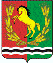 АДМИНИСТРАЦИЯМУНИЦИПАЛЬНОГО ОБРАЗОВАНИЯ ЧКАЛОВСКИЙ  СЕЛЬСОВЕТ АСЕКЕЕВСКОГО  РАЙОНА  ОРЕНБУРГСКОЙ  ОБЛАСТИП О С Т А Н О В Л Е Н И Е02.07.2019                                 п. Чкаловский                                              № 39-пОб  утверждении средней стоимости одного квадратного метра общей площади на вторичном рынке на третий квартал 2019 года	Исходя из сложившейся на рынке жилья стоимости жилых помещений, для учёта размера субсидий на строительство и приобретение жилья на территории муниципального образования Чкаловский сельсовет Асекеевского района Оренбургской области:	1. Утвердить   среднюю стоимость 1 квадратного метра общей площади жилого помещения на вторичном рынке  в размере 17500 (семнадцать тысяч пятьсот) рублей  на территории муниципального образовании Чкаловский сельсовет2. Постановление вступает в законную силу после его  обнародования. Глава  администрации                                                                    Э.Н. КосынкоРазослано: в дело - 2,  прокурору района,  администрации  МО «Асекеевский район», на информационные стенды- 4 экз.